WRITTEN PERMISSION FOR AN UNRELATED APPLICABLE ADULT TO PROVIDE LOCAL TRANSPORTATION TO MINOR ATHLETE 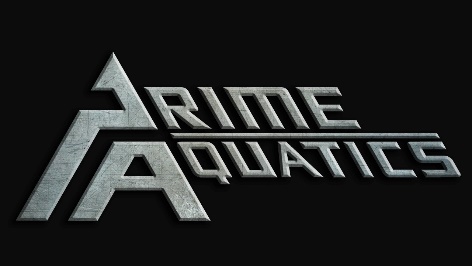 I, 					, legal guardian of 					,         a minor athlete, give express written permission, and grant an exception to the Minor Athlete Abuse Prevention Policy for 					, an unrelated Applicable Adult to provide local vehicle transportation to 					 (minor athlete)         to  Prime Aquatics practices, functions, and venues during 			_______(year/swim season), and further acknowledge that this written permission is valid only for the transportation on the specified date(s) and to the specified location(s). Legal Guardian Signature: 							Date: 					